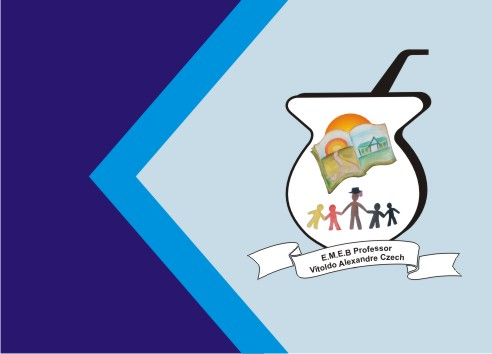 SEQUÊNCIA DIDÁTICA –ALFABETIZAÇÃO E MATEMÁTICA LÚDICA.02/11/20 á 06/11/20OBJETIVOS: RELACIONAR E IDENTIFICAR AS SÍLABAS COM O SOM  INICIAL DAS PALAVRAS, COM O DADO SILÁBICO.1° PASSO: PINTAR CADA SÍLABA DO DADO DE UMA COR, DEPOIS RECORTAR E MONTAR O DADO.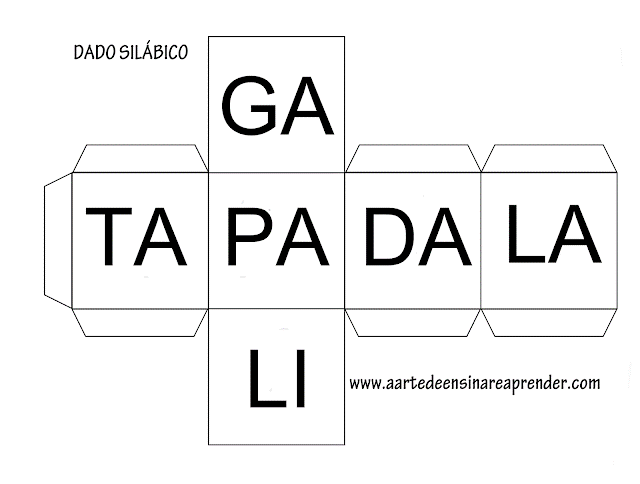 OBSERVE COMO MONTAR O DADO, LEMBRANDO DE PINTAR PRIMEIRO: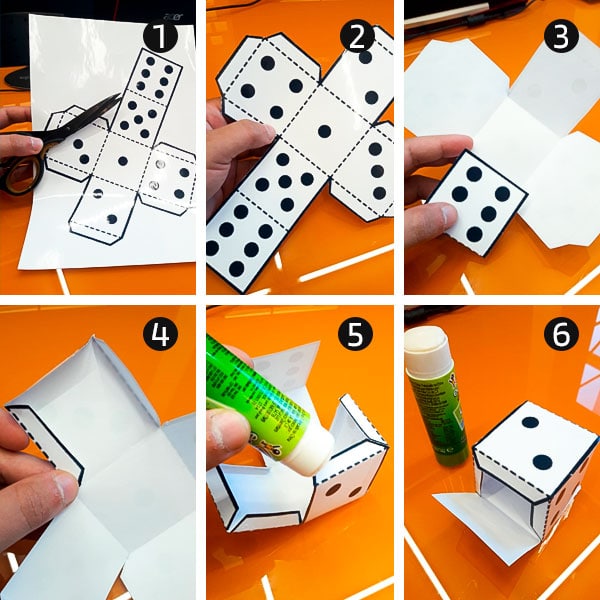 2°PASSO: ESCREVER OU IMPRIMR AS PALAVRAS.3° PASSO: PRIMEIRO JOGA O DADO.NA SÍLABA QUE CAIR, PROCURAR QUAL PALAVRA INICIA COM ESSA SÍLABA, REALIZAR A LEITURA E PINTAR A PALAVRA DA COR QUE É A SÍLABA DO DADO.EXEMPLO:JOGUEI O DADO E CAIU NA SÍLABA LI, QUE PINTEI DE AMARELO.ENTÃO, PROCURO UMA PALAVRA COM LI, REALIZO A LEITURA E PINTO DE AMARELO.PARABÉNS PELA DEDICAÇÃO!BOA ATIVIDADE! SAUDADES!